ĐƠN XIN PHÚC KHẢOKính gửi: Phòng Khảo thí và Bảo đảm chất lươngTên em là:	Mã số sinh viên:	Học phần phúc khảo: 		Đợt thi: Từ ngày..........................................đến ngày......................................Số điện thoại:		Trong kỳ thi vừa qua, em đã tham gia thi hết môn:	với  điểm số như sau:.............điểm.Kính đề nghị Phòng Khảo thí và BĐCL xem xét chấm phúc khảo cho em bài thi 
học phần	Em xin chân thành cảm ơn!		Kính đơn		( Ký  và ghi rõ họ tên)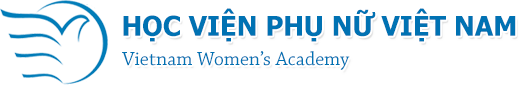 BM/QT-ĐT-04-PL8